KSC卒業したら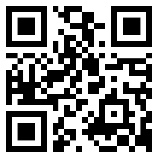 同窓会へ入会しましょう（神戸市ｼﾙﾊﾞｰｶﾚｯｼﾞ同窓生の絆を強めましょう）同窓会とは◆イベントを通じて、会員相互の親睦を図る。（バスツアー、コンサートなど）◆生涯学習の継続支援（講演会、学園祭作品展示など）◆カレッジ発展に寄与するとともに、生きがいを見出せる場にする。◆会員への情報センター会費「年会費：1000円」入会申し込み受付随時連絡先：同窓会　水越　幸代　TEL　090-5783-0688　　　　　　　　原　　三郎　TEL　080-8501-0361　　　　　　　　木村　俊子　TEL  090-3710-1680領収書　　　　　　　　　　　　様KSC同窓会入会金として1,000円領収しました　　　　　　年　　月　　日　　　　　　　　　　　　　　　　　　KSC同窓会-----------------------------------切り取り線-------------------------------------------KSC同窓会　入会申込書令和　　　年　　　月　　　日担当者　　　　　　期コース学籍番号氏　　　　名期生国際・生環・健L・美工期生音文・園芸・食文住　　所〒（　　　　- 　　　　　）〒（　　　　- 　　　　　）〒（　　　　- 　　　　　）電話番号メールアドレス入会後の情報メールで受けとる　　　・　　　　　郵送で受けとるメールで受けとる　　　・　　　　　郵送で受けとるメールで受けとる　　　・　　　　　郵送で受けとる